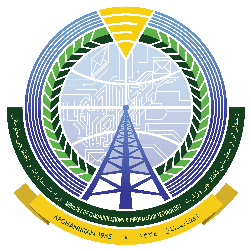 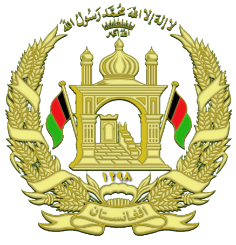 ډيجیټل کاسا افغانستان پروژهDigital CASA Afghanistan Projectد شکایتونو اورېدو مېکانیزمډیجیټل کاسا پروژه:ډیجیټل کاسا، د مخابراتو او معلوماتي ټکنالوژۍ وزارت یوه تر ټولو مهمه پروژه ده، چې په ۲۰۱۹ کال کې پیل او تر ۲۰۲۳ کال پوري به دوام وکړي.د ډیجیټل کاسا پروژې په چوکاټ کې به، د افغانستان له لارې له سویلي آسیا سره د مرکزي آسیا فایبر شبکې پراختیا او نښلولو چارې تر سره شي. دا پروژه به افغانستان په سیمه کې، د نوري فایبر شبکو لپاره  په یوه ترانزیټي هب بدل کړي، چې د نړیوال بانک په مرسته د ۵۱ میلیون ډالرو په ارزښت پلې کیږي.د پروژې موخې:د هیواد 9 ولایاتو مرکزونه، د نوری فایبر شبکې سره نښلول او د هیواد نوري فایبر حلقوي رینګ بشپړول.په ټول هیواد کې د انټرنیټ بیی راټیټول.د مخابراتو او معلوماتي ټیکنالوژۍ په برخه کې، د خصوصي سکتور پانګوونې را جلبول.د بریښنايي خدمتونو وړاندې کولو لپاره، د دولتي ادارو د ظرفیتونو لوړول. د دې پروژې اصلي موخې، د مخابراتو او معلوماتي ټیکنالوژۍ سکتور د مقررو، طرزالعملونو او پالیسیو له سره کتنه او رامینځته کول دي.د شکايتونو اوريدلو میکانیزم: (GRM) یا د شکايتونو اوريدو میکانیزم: له هغو دودونو، وسايلو، تګلارو او بهیرونو څخه عبارت دی، چې پر مټ یې يوه شکايت ته حل لار موندنه او لاسرسی کیږي. د دې له پاره، چې روڼتیا او مسوولیت منلو ته مو لاره هواره کړې وي، د مخابراتو او ټکنالوژی وزارت، (GRM)  یا د شکايتونو اوريدلو میکانیزم  رامېنځته کوي، چې روښانه موخې او د فعالیتونو له پاره تعریف شوي حدود لري او همدا راز د ډیجیټل کاسا پروژې د هر فعالیت له پلې کولو سره د شکايتونو تر لاسه کولو، ثبتولو او مديريت لپاره به ښکاره پروسیجرونه ولري.د شکایتونو اوریدلو د میکانیزم موخه: د (GRM)  یا شکايتونو اوريدو د میکانیزم مديريت موخه دا ده، چې د ډېجېټل کاسا پروژې څخه ګټه اخیستونکي اړخ یا هغو کسانو، چې د دې پروژې له ودانیزو کارونو څخه اغېزمن شوي شکایتونه را ټول او پر خپل وخت یې د هوارۍ له پاره اغېزمن ګامونه واخلي..د دې کمېټې د جوړيدو اصلي موخه، د هر راز ستونزو هوارولو يا هم د پروژې د پلې کولو په درشل کې د هر راز منفي اغیزو مخنیوي ته کار کول دي.د شکایتونو اداره کولو لړۍ:زیانمنې شوې ټولنې، ډلې، وګړي او کارکوونکې حق لري، چې د پروژې فعالیتونو په اړه خپلې اندیښنې او شکایتونه راپورته کړي.اغیزمنې شوې ټولنې، ډلې، وګړي، کارکوونکې او نور ګډونوال، چې چې د کومې ستونزې په اړه شکایت لري، دوی ته پر شکایت د بحث کولو چانس ورکړل شي او د دوی نظرونه به د شکایتونو د څرنګوالي اړ حل په موخه واوریدل شی او همداراز به دوی په حل لارو کې له شته پرمختګونو خبر کړای شي.پرېکړه کوونکې به دا ډاډ شریکوي، چې پریکړې له کوم توپیر پرته په معقول ډول نیول کیږي، شته شواهدو او د شکایت حالاتو ته په پام کی نیولو سره هرې ستونزې ته رسېدنه کيږي.ټولو مسایلو ته په پوره چټکتیا او دقت سره رسېدنه کیږي.شکایت کونکو ته به د ستونزو په اړه هر اړخیز توضیحات ورکړل شي او دوی ته به د کمېټې له خوا د لومړنۍ پرېکړې پر وړاندې د استیناف غوښتلو حق هم ورکړل شي.شکایتونو ته د رسېدنې لړۍ به شکایت کوونکو ته هیڅ راز مالي لګښت ونه لري.شکایتونو ته د رسېدنې په پروسه کې برخه اخیستنه باید، د حقوقي او قانوني حل لارو لټولو خنډ و نه ګرځي.شکایتونو ته د رسېدنې میکانیزم ډاډ ورکوي، چې ترلاسه شوي شکایتونه سمدلاسه کتل کیږي، څو د پروژې په اړه شته اندېښنې او ستونزې حل کړي. له پروژې څخه اغیزمنې شوې ټولنې او وګړي شاید خپلې اندېښنې، د پروژې د شکایتونو اوریدو کمیټی ته وسپاري، څو معلومه کړي چې رښتیا هم کوم زیان رامېنځته شوی او که نه، خو بالاخره د کمېټې ژمنتیا دا ده، چې له هر اړخیزو څېړنو وروسته به د هر هیوادوال اندېښنو ته ځواب وویل شي.د شکایتونو اوریدو کمیټه:د ډیجیټل کاسا پروژې لپاره، د (GRM)  یا شکایتونو اوریدو میکانیزم، چې عمومي یا فرعي پروژو په ډیزاین او پلي کولو کې روڼتیا او حساب ورکونه تضمین کړي. دا کمېټه به، د پروژې د فعالیتونو او پلي کولو پرمهال د زیانمنو شویو لوریو د نظرونو او اندیښنو لپاره هم هر اړخیز مسؤلیت ولري. د کمېټې له خوا ثبت شوي شکایتونه باید، د کمېټې د کوم غړي له شخصي ګټو سره کوم تړاو ونلري. د دې لپاره چې ډاډ ترلاسه شي، (GRM)  یا د شکایتونو اوریدو میکانیزم، ټولو اغیزمنو ټولنو، ډلو، وګړو او کارکوونکو ته د لاسرسي وړ دی، د مخابراتو او ټکنالوژی وزارت او  ډیجیټل کاسا پروژه به په لاندې کچو  کې د شکایتونو ته د رسېدنې کمیټې (GRCs) رامینځته کړي.د شکایتونو د حل کمیټی: شکایتونو ته د حل لار موندلو طریقه:د شکایتونو ته په حل لار موندنه کې ځنډ، ممکن بل شکایت رامینځته کړي یا د بې باورۍ لامل شي، چې دا چاره د پروژې تصویر ته زیان رسوي او د شکایتونو حل ته د خلکو لیوالتیا هم زیانمنولی شی. شکایتونو ته به په ټاکل شوې موده کې سمدلاسه لاسرسی وشي. لاندې جدول د پروژې فعالیتونو اړوند د شکایتونو حل او مسؤلیتونه واضح کوی.د شکایتونو د ثبتولو سرچینه:شکایت کونکي کولی شي د ډیجیټل کاسا پروژې هر عنصر په اړه خپلې شکایتونه له کوم محدودیت پرته د بیلابیل وسیلو له لارې ثبت او یا وسپاري:د شکایتونو بکسونه: د هرې فرعي پروژې سایټ د ولسوالۍ او ولایتي دفتر او په کابل کې به د مخابراتو وزارت په یوه څرګند او ښکاره ځای کې ځای پر ځای شي. شخصي لیدنه: شکایت کونکي کولای شي، خپلې نیوکې او اندېښنې مخامخ د شکایتونو حل یوې اړوندې کمیټې ته وسپاري. د تلیفون له لارې: شکایت کوونکي کولای شي، خپل شکایت د دې اړیکشمېرې 0744784100   له لارې ثبت کړي. د تلیفون پیغام: شکایت کوونکي کولای شي، د پورتنۍ اړیکشمېرې په وسیله د کتبي پیغام له لارې خپل شکایتونه ثبت کړي. عریضه: شکایت کوونکي کولای شي، خپله لیکلې عریضه په مستقیم ډول د شکایتونو اوریدلو کمیټې ته وسپاريبریښنالیک: هغه شکایت کونکي چې انټرنیټ ته لاسرسی لري کولای شي خپل شکایتونه د greivance@digitalcasa.gov.af  بریښنالیک پتې له لارې مونږ ته واستوي.د شکایتونو ثبتولو فورمهډیجټل کاسا پروژ (Digital CASA): د مخابراتو او ټکنالوژی وزارت اړوند دغه بنسټ غواړی، چی د دې پروژې اړوند ستاسو اندیښنی/شکایتونه واوري او حل لاره ورته پیدا کړي. که تاسو د خپلو شکایتونو په تړاو څومره زیات کمکي شواهد او معلومات شریک کړئ، په هماغه اندازه به ستاسو شکایت ته د رسېدنې په برخه کې زیاتې اسانتیاوې رامېنځته کړي.د یادولو وړ ده، چې ستاسو شخصي معلومات به ستاسو د خوښی پر اساس محرم وساتل شی. دغه فورمې په دری او انګلیسی ژبو کې هم شته.په مهربانی سره دغه فورم د ایمیل greivance@digitalcasa.gov.af  یا تیلیفون (0744784100) شمیری په وسیله او یا  د شکایتونو مشخص صندوق له لارې له مونږ سره شریک کړئ.مهرباني وکړئ لاندې اړوند معلومات بشپړ کړئ او د شکایت اړوند پوره توضیحاتو په ګډون د اړونده  اسنادو کاپي وړاندی کړئ. د اړتیا پر اساس اضافي پاڼې هم زیاتولای شئ.د شکایتونو شرح:د شکایتونو د حل کمیټهد کمیټی غړید شکایتو د حل کمیټه – د فرعی پروژې/ ساحې په کچهپه ساحه کی د ټولنیزو او چاپیریال ساتنی مسول/ د پروژې مدیرد ټولنې استازی قراردادي استازید ولسوالۍ/ولایت استازی شکایت کوونکی او یا د هغه استازی د اړتیا په صورت کی اړونده ارګانونو استازید شکایاتو د حل کمیټه – د پروژی یا د ( PIU) په کچه د پروژي رییس د ټولنیزو او چاپیریال ساتنی مسولد جنډر مسولد بشری منابعو مسولد نظارت او ارزیابی مسولد شکایاتو د حل کمیټه –د وزارت په کچهد مخابراتو او معلوماتی تکنالوژی وزارت وزیر  د پروژی رییسد نظارت او ارزیابی رییسد آترا نماینده د پلان او پالیسی رییسد مربوطه ارګان نمایندهمراحلشکایت کوونکید شکایاتو اوریدو د مسول دندې/ د شکایاتو د حل کمیټهوختد شکایاتو د حل کمیټه – د فرعی پروژی/ ساحې په کچهاغيزمن شخص/  شکايت کوونکی (يا د هغه/ هغې استازی) کولای شي خپل شکايت په څو لارو وړاندې کړي. د بيلګې په توګه: د لیک په بڼه، تلیفون، SMS پیغامونو او  یا د شکایاتو حل کمیټی ته د بریښنالیک پواسطه یا په بدیل ډل د هغې غږ د پروژې له کارکوونکو سره په عامه یا انفرادي ناسته کې هم اوریدل کیدی شی.د شکایاتو د حل کمیټه – د فرعی پروژی/ ساحې په کچهاغيزمن شخص/  شکايت کوونکی (يا د هغه/ هغې استازی) کولای شي خپل شکايت په څو لارو وړاندې کړي. د بيلګې په توګه: د لیک په بڼه، تلیفون، SMS پیغامونو او  یا د شکایاتو حل کمیټی ته د بریښنالیک پواسطه یا په بدیل ډل د هغې غږ د پروژې له کارکوونکو سره په عامه یا انفرادي ناسته کې هم اوریدل کیدی شی.د شکایاتو د حل کمیټه – د فرعی پروژی/ ساحې په کچهاغيزمن شخص/  شکايت کوونکی (يا د هغه/ هغې استازی) کولای شي خپل شکايت په څو لارو وړاندې کړي. د بيلګې په توګه: د لیک په بڼه، تلیفون، SMS پیغامونو او  یا د شکایاتو حل کمیټی ته د بریښنالیک پواسطه یا په بدیل ډل د هغې غږ د پروژې له کارکوونکو سره په عامه یا انفرادي ناسته کې هم اوریدل کیدی شی.1د ساحی په کچه د شکایتونو اوریدو کمیټی ته د شکایت وړاندې کول- د شکایتونو خدماتو کارولو لپاره د اغیزمنو ټولنو ترمینځ د عامه معلوماتو ناستې ترسره کول.- د پروژې شکایتونو د ثبت په کتاب کی او د شکایتونو ډیټابیس کې د شکایت ثبتول- تفکیک/ ترتیب او د شکایت طی مراحل کول- د شکایتونو ترلاسه کول (تصدیق کول) او تعقیبول- شکایت بررسی کړی او د حل لپاره اقدام کول او شکایت کوونکو ته لیکلی ځواب وړاندې کولله 7 څخه تر 14 ورځود شکایاتو د حل کمیټه – د پروژی د پلې کولو برخی یا د ( PIU) په کچه که چیرې د فرعي پروژې/ ساحی په کچه حل لاره بریالۍ نه وي، اغېزمن شوی شخص/ شکایت کوونکی کولای شي خپل شکایت د پروژې په کچه د شکایتونو حل کمیټی ته ورسپاري.د شکایاتو د حل کمیټه – د پروژی د پلې کولو برخی یا د ( PIU) په کچه که چیرې د فرعي پروژې/ ساحی په کچه حل لاره بریالۍ نه وي، اغېزمن شوی شخص/ شکایت کوونکی کولای شي خپل شکایت د پروژې په کچه د شکایتونو حل کمیټی ته ورسپاري.د شکایاتو د حل کمیټه – د پروژی د پلې کولو برخی یا د ( PIU) په کچه که چیرې د فرعي پروژې/ ساحی په کچه حل لاره بریالۍ نه وي، اغېزمن شوی شخص/ شکایت کوونکی کولای شي خپل شکایت د پروژې په کچه د شکایتونو حل کمیټی ته ورسپاري.د شکایاتو د حل کمیټه – د پروژی د پلې کولو برخی یا د ( PIU) په کچه که چیرې د فرعي پروژې/ ساحی په کچه حل لاره بریالۍ نه وي، اغېزمن شوی شخص/ شکایت کوونکی کولای شي خپل شکایت د پروژې په کچه د شکایتونو حل کمیټی ته ورسپاري.2د یوې مرجع له لارې د پروژې په کچې د شکایتونو د حل کمیټی ته د شکایتونو وړاندې کولد ټولنیزو او چاپیریال ساتنی متخصص په شمول د پروژې په کچه د GRC تر مینځ د همغږۍ ناستې ترسره کول ترڅو ومومي چې د کوم چینل له لارې د ترلاسه شوي شکایتونو په اړه شکایت کونکي پاملرنې ته اړتیا لري.10 ورځید شکایاتو د حل کمیټه – د وزارت په کچهکه چیرې د شکایت د ترلاسه کیدو په 10 ورځو کې شکایت حل نشي او یا ورته پاملرنه ونه شي ، شکایت کوونکی کولای شي د وزارت په کچه د شکایتونو کمیټی) (GRC یا مخامخ په کابل کې د مخابراتو او معلوماتی ټکنالوژی وزیر ته ورشي. د وزارت په کچه کمېټه یا خپله وزیر به شکایت وڅیړي او په 20 ورځو کې به حل لاره پیدا کړي.د شکایاتو د حل کمیټه – د وزارت په کچهکه چیرې د شکایت د ترلاسه کیدو په 10 ورځو کې شکایت حل نشي او یا ورته پاملرنه ونه شي ، شکایت کوونکی کولای شي د وزارت په کچه د شکایتونو کمیټی) (GRC یا مخامخ په کابل کې د مخابراتو او معلوماتی ټکنالوژی وزیر ته ورشي. د وزارت په کچه کمېټه یا خپله وزیر به شکایت وڅیړي او په 20 ورځو کې به حل لاره پیدا کړي.د شکایاتو د حل کمیټه – د وزارت په کچهکه چیرې د شکایت د ترلاسه کیدو په 10 ورځو کې شکایت حل نشي او یا ورته پاملرنه ونه شي ، شکایت کوونکی کولای شي د وزارت په کچه د شکایتونو کمیټی) (GRC یا مخامخ په کابل کې د مخابراتو او معلوماتی ټکنالوژی وزیر ته ورشي. د وزارت په کچه کمېټه یا خپله وزیر به شکایت وڅیړي او په 20 ورځو کې به حل لاره پیدا کړي.د شکایاتو د حل کمیټه – د وزارت په کچهکه چیرې د شکایت د ترلاسه کیدو په 10 ورځو کې شکایت حل نشي او یا ورته پاملرنه ونه شي ، شکایت کوونکی کولای شي د وزارت په کچه د شکایتونو کمیټی) (GRC یا مخامخ په کابل کې د مخابراتو او معلوماتی ټکنالوژی وزیر ته ورشي. د وزارت په کچه کمېټه یا خپله وزیر به شکایت وڅیړي او په 20 ورځو کې به حل لاره پیدا کړي.3شکایت کوونکی کولا شي د وزارت په کچه د شکایتونو کمیټی او یا هم مخامخ د مخابراتو او معلوماتی ټکنالوژۍ  د وزیر دفتر ته ورشي وکړي.د شکایت کونکي او اړونده ادارې ترمینځ د همغږۍ ناسته / د حل غونډې ترسره کول او د شکایتونو څیړنه.شکایت کوونکي ته به لیکلی ځواب ورکړای شی.20 ورځید شکایت کوونکي د اړیکو معلومات د شکایت کوونکي د اړیکو معلومات نوم (اختیاری)ایمیلتلیفونپتهدندهموضوعنېټهدشکایت نمبر که مخکنی وی:                   پخوانی        نوی         د شکایت ډول